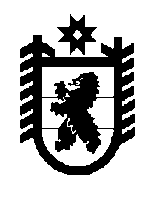 ПРОЕКТСовет Олонецкого городского поселения -представительный орган муниципального образования5-е заседание IV созываРЕШЕНИЕот 13.02.2018г. №   О внесении изменений и дополнений в Порядок проведения антикоррупционнойэкспертизы нормативных и иных правовых актов и их проектов органов местного самоуправления муниципального образования«Олонецкое городское поселение»     В соответствии со ст.3 «Федерального закона от 17.07.2003г. № 172-ФЗ «Об антикоррупционно экспертизе нормативных правовых актов и проектов нормативных правовых актов»,  ст. 23, 33, 38, 39 Устава Олонецкого городского поселения Совет Олонецкого городского поселения – представительный орган муниципального образования решил:     1. Внести следующие изменения и дополнения в Порядок проведения антикоррупционной экспертизы нормативных и иных правовых  актов и их проектов органов местного  самоуправления муниципального образования«Олонецкое городское поселение» (далее по тексту – Порядок), утвержденный решением от  26.04.2013г. № 122:1.1. Пункт 2.1. изложить в следующей редакции:«Должностными лицами, уполномоченным на проведение антикоррупционной экспертизы нормативных и иных правовых актов и их проектов органов местного самоуправления Олонецкого городского поселения  являются:- в Совете депутатов – Глава Олонецкого городского поселения (или специалист, назначенный распоряжением главы);- в администрации Олонецкого национального муниципального района (в отношении правовых актов, изданных во исполнение полномочий исполнительно-распорядительного органа Олонецкого городского поселения, возложенных на администрацию Олонецкого национального муниципального района) – глава администрации Олонецкого национального муниципального района (или специалист, назначенный распоряжением главы администрации)»;1.2. В пунктах  2.8, 2.11, приложении 1 к Порядку слова «главе администрации муниципального образования «Олонецкое городское поселение» заменить словами «Главе администрации Олонецкого национального муниципального района»;1.3. Пункт 2.11 исключить.1.4. В пункте 3.2, приложении 1 к Порядку слова «администрация Олонецкого городского поселения» заменить словами «администрация Олонецкого национального муниципального района».     2. Настоящее решение  вступает в силу с момента подписания и подлежит обнародованию в установленном порядке.Председатель Совета Олонецкого городского поселения                                               В.В.ТихоноваГлава Олонецкого городского поселения                                     Ю.И.Минин